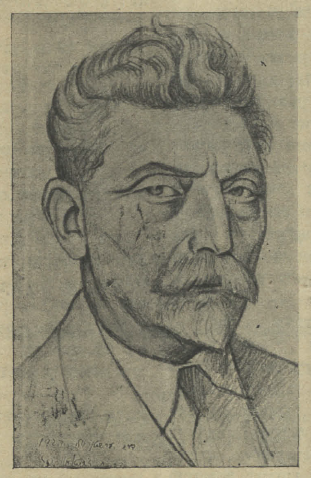 Dr. Chaim Zhitlowsky.  Image Source: Literarishe bleter 12, no. 21 (24 May 1935), 324.